ОТЗЫВна выпускную квалификационную работустудентки 2 курса магистратуры Скорниченко Ксении Александровнына тему «Криминологические проблемы современной урбанистики»Представленная выпускная квалификационная работа посвящена крайне актуальной и значимой теме. К сожалению, приходится констатировать, что исследования влияния характера застройки и заселения на преступность и социальную напряженность в последнее время практически не ведутся, хотя именно они создавали основу для определения характера формирования городских агломераций в советский период.Неверно полагать, что в условиях капиталистической экономики влияние государства на расселение и застройку минимально, а реализуется она стихийно, исходя из материальных и финансовых показателей. Полагаю, одним из главных достоинств работы автора является использование в работе примеров из масштабных проектов, реализованных в условиях развитых рыночных экономик, что дает возможность интерпретировать описанный опыт в рамках российского урбанистического контекста.Другой положительной чертой представленного сочинения, отличающей его от традиционных работ по криминологии, зачастую угнетающих практически полным отсутствием весомой эмпирической базы, является использование автором синтетических методов исследования, позволяющих получить весьма наглядные и свежие по своему содержанию выводы путем наложения сухого и не всегда объективного языка статистики на графические и ситуационные данные о застройке.Необходимо отметить, что работа имеет прекрасный научный аппарат, состоящий из публикаций, относящихся к различным сферам человеческого познания. Работа написана хорошим языком, что делает ее крайне интересной для прочтения.Все вышеизложенное позволяет в целом сделать вывод о самостоятельном, научно обоснованном, эмпирически подкрепленном  характере работы, представленной К.А.Скорниченко на защиту, что дает основание считать ее заслуживающей высокой положительной оценки.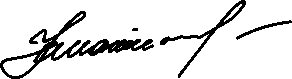 Научный руководитель                                                                                      к.ю.н., доцент Н.С.Шатихина